GUIDE D’UTILISATION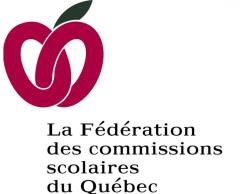 HYGIÈNE ET SALUBRITÉ EN MILIEU ÉDUCATIFFORMATION EN LIGNE SUR LE NETTOYAGE ET LA DÉSINFECTION DANS LE CONTEXTE DE LA COVID-19CRÉER VOTRE COMPTE EMPLOYEURAccédez au site http://fcsq.lecampus.com.Cliquez sur le bouton Connexion situé dans le coin supérieur droit du site.Entrez le nom d’utilisateur et le mot de passe de votre compte Employeur.Cliquez sur le bouton Connexion afin d’accéder à votre compte.AJOUTER UN APPRENANTPour offrir la formation à l’un de vos employés, vous devez d’abord l’inscrire en tant qu’apprenant sur votre portail de gestion. Chaque employé se verra attribuer un nom d’usager et un mot de passe lui permettant d’accéder à la formation. Voici les étapes à suivre :Dans le menu de navigation, cliquez sur « Mes apprenants ». Vous serez dirigé vers la liste des apprenants inscrits.Cliquez sur le bouton « Ajouter un apprenant ».Sous l’option « Saisie manuelle », cliquez sur le bouton « Choisir cette option ».À cette étape, vous devez inscrire les renseignements nécessaires à l’identification de l’apprenant. Seuls les noms et prénoms sont obligatoires. Vous pouvez également ajouter une adresse courriel permettant à l’apprenant d’être avisé des modifications apportées dans son compte.	NOTE :  Si aucune adresse courriel n’est inscrite, vous devrez fournir le nom d’usager et le mot                               de passe à vos employés, ce qui leur permettra de suivre leur formation.Lorsque les renseignements sont entrés, cliquez sur le bouton « Suivant ».Si des groupes d’apprenants ont déjà été créés ou si des formations sont déjà en cours de diffusion dans votre compte, vous aurez l’option d’ajouter le nouvel apprenant à ces groupes ou formations.Par la suite, un résumé de l’inscription de votre apprenant vous sera présenté. Il ne reste qu’à cliquer sur « Finaliser l’inscription ».Votre apprenant est maintenant ajouté à votre compte Employeur.OFFRIR LA FORMATION À VOS APPRENANTSLorsque vous aurez inscrit des apprenants à votre compte, vous pourrez sélectionner la formation et l’attribuer à vos employés. Voici les étapes à suivre:Dans le tableau intitulé « Banque de formations », sélectionnez la formation.             « Hygiène et salubrité en milieu éducatf », puis cliquez sur le bouton « Diffuser ».Vous serez invité à sélectionner le ou les apprenants à qui vous voulez attribuer cette formation.Vous pourrez également inscrire des options vous permettant notamment de recevoir des notifications par courriel lorsque certains événements se produisent.La dernière étape vous présente un résumé de votre diffusion de formation. Cliquez sur le bouton "Finaliser la diffusion" pour terminer le processus.Vos apprenants pourront alors se connecter à leur compte pour accéder à leur formation.GÉNÉRER UN RAPPORTLorsque vos apprenants auront suivi leur formation, vous pourrez générer des rapports afin d’obtenir quelques statistiques sur vos formations en cours ou terminées.Dans le menu de navigation, cliquez sur "Mes rapports".Sélectionnez parmi trois types de rapports :Par diffusion de formation,Par apprenant,Par groupe d’apprenants.Pour chacun des types de rapports, vous pouvez sélectionner l’information qui sera affichée en utilisant les cases à cocher sous chaque type.Ensuite, vous devrez, selon le type de rapport choisi, sélectionner la formation, une ou plusieurs apprenants ou un ou plusieurs groupes d’apprenants. Lorsque votre sélection est terminée, cliquez sur « Générer le rapport ».Lorsque le rapport sera complété, le bouton : « Voir le rapport PDF » s’affichera et vous permettra d’afficher votre rapport.CONFIGURATION LOGICIELLE MINIMALELe site de formation est accessible sur n’importe quel ordinateur équipé d’une connexion Internet. Voici la configuration logicielle minimale de l’ordinateur devant accéder au site.Ordinateur de type PC ou MAC.Navigateur web Internet Explorer 7 et plus, Firefox, Google Chrome, Safari, Opera.Haut-parleurs ou écouteurs pour la narration et les vidéos des formations.SUPPORT TECHNIQUEPour obtenir du support technique concernant l’utilisation de la solution de formation en ligne LeCampus.com, vous pouvez contacter l’équipe informatique de MEDIAL Conseil Santé Sécurité inc. par téléphone au 1 418 682-9909, du lundi au vendredi, de 8 h 30 à 16 h 30, ou encore par courriel à info@lecampus.com.